宜蘭縣碧候國民小學暨幼兒園107年度國家防災日地震避難掩護演練計畫104.08.20修正104.10.06修正105.08.05修正106.07.14修正106.09.20修正107.08.03修正一、依據：(一)宜蘭縣政府107年8月2日府教資字第1070115324A號函辦理。(二)107年度宜蘭縣國家防災日各級學校及幼兒園地震避難掩護演練實施計畫。(三)災害防救法及「教育部各級學校校園災害管理要點」。二、目標(一)透過災害防救演練，了解災害防救的實際操作，深化各學齡層的防災素養。(二)藉由災害防救活動的參與，達成校園防災目標，奠基永續安全校園。(三)宜蘭縣政府依行政院於「國家防災日」推動「全國學生地震演習」，以「抗震保安，感動123（一分鐘內所有參與者完成地震避難掩護動作；200萬以上學生一起動員參與；蹲下、掩護、穩住3個要領）為主軸，本校擴大預演地震避難掩護演練活動。(四)藉模擬實作強化本校校園及幼兒園師生災害防救、自救救人與應變能力，養成學生在地震發生時有正確的本能反應，如何在地震發生時保護自己，以做好全面防震準備，有效減低災損，維護校園及師生安全。(五)針對104年國家防災日地震避難掩護演練缺失進行檢討修正後，將地震避難掩護演練時間流程及應作為事項融入校園師生地震避難掩護演練計畫中，進而辦理推演、預演及正式演練等相關工作。三、本計畫所稱災害，指下列災難所造成之損害：(一)天然災害：風災、水災、震災、土石流及坡地崩塌等災害。(二)人為災害：火災、毒性化學物災害、傳染病、重大交通事故及其他人為所造    成之傷(損)害等。四、參與人員：本計畫由本校全體教職員工生共同參與。五、組織與職掌：(一)組織本校校園災害防救應變編組，並分工如下：(學年度組織編組依每學年人員編制排定後公佈施行)(二)本校災害防救應變編組組織分工表訂定如下：（三）校園災害防救編組名冊六、實施方式與內容(一)災害防救減災與整備工作1.潛在災害分析與評估：辦理校園安全環境定期檢視作業，了解校園地理、產業與人文特性，評估可能成災原因，研訂因應策略，儲備管理災害防救物資與設備，加強整備工作。2.研訂災害防救計畫：編定計畫通過後公佈，明訂人員分工、應變流程與災害防救相關事宜。(二)防災課程之推動與災害防救演練1.國家防災日高中職以下學校及幼兒園地震避難掩護正式演練時間訂在107年9月21日上午9：21~09：30(如附件一)。2.國家防災日高中職以下學校及幼兒園地震避難掩護演練之預演時間訂在107年9月7日上午10：00~10：30不預警演練，依校園災害防救編組名冊及職掌實施。3.為求能落實全校師生訪防震防災的意識，學期間將不預警演練數次。4.平日遇國際重大災害事件請融入課堂時間加強災害防救宣導。 (三)災害發生之應變與危及處理：    災害發生時依本校災害防救應變編組組織分工及應變流程進行危機處理，力求降低災害損傷(如附件二)。(四)災後復原與重建工作：災害發生後進行下列災後各項復原與重建工作：1.災情勘查、鑑定與陳報。2.人員(教職員工)安置與心理復建工作、3.物資與救助金申請、管理與發放。4.師生復課復學與補救教學。5.規劃災後重建需求，籌措災後重建經費，進行災後硬體設備重建工作。6.召開災後檢討會議。七、預期效益(一)透過現場實際參與演練活動，讓全體教職員工生熟悉本校災後防救應變作為，在災害發生時能所短危機反應時間，有效減少傷亡情形。(二)確立明確災害防作體系與作為，建立安全校園空間，營造校園永續發展。八、經費需求本計畫所需經費由本校業務經費勻支，不足部分申請地方機關或中央機關災害防救相關經費補助。九、敘獎：辦理本校災害防救有功人員得提報，依災害防救法及公立高級中等以下學校教師成績考核辦法辦理敘獎。十、本計畫陳 校長核准後公佈實施，修正亦同。承辦人：陳政宏　　　　　　　教導主任：汪國瑞　　　　　　　　校長：周菊芬                            總務主任：陳芃軒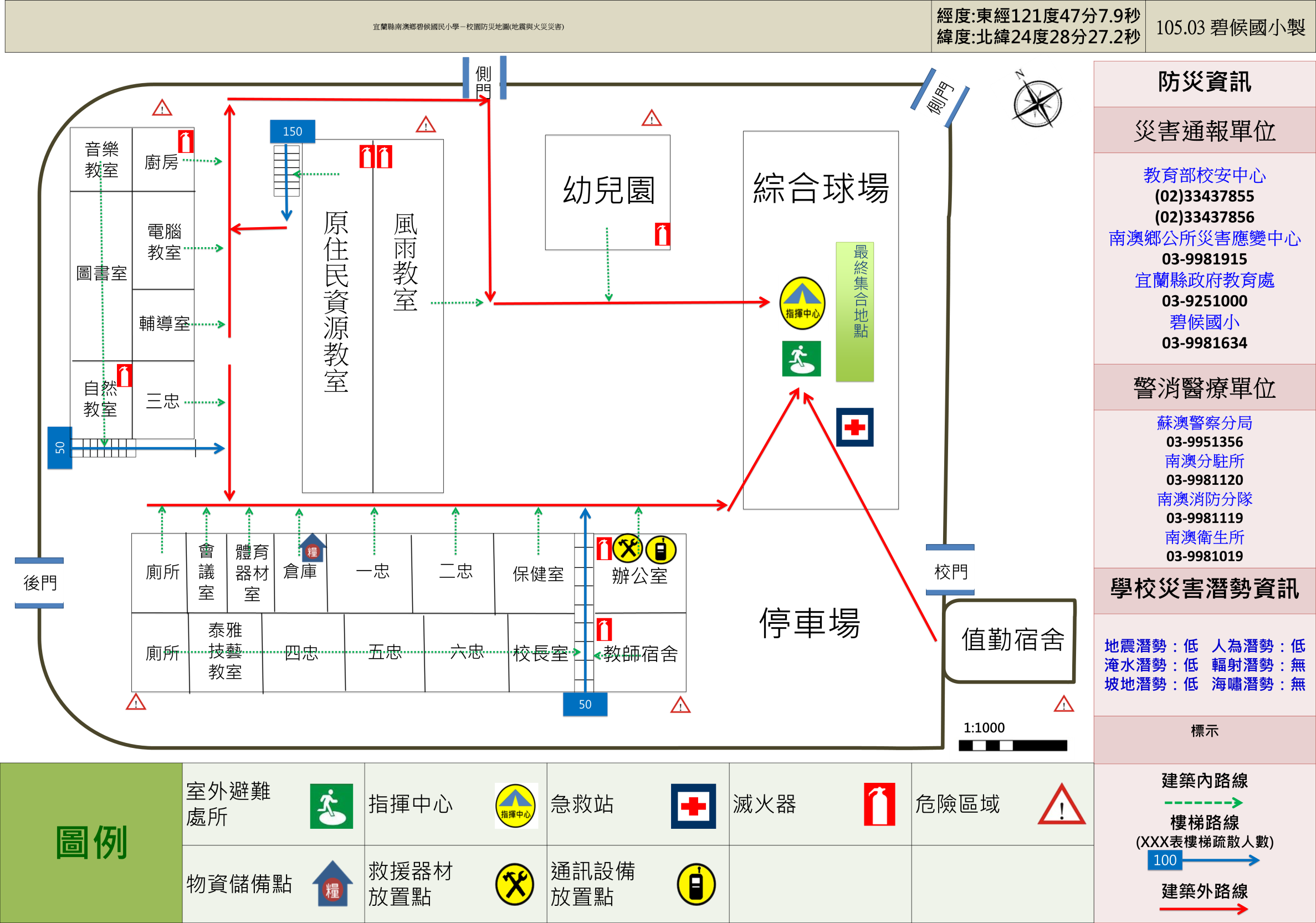 宜蘭縣南澳鄉碧候國民小學107年度地震與火災複合式災害防災演練腳本辦理時間：107年9月21日(五)附件1附件2學校地震避難掩護應變參考程序參考資料來源：內政部、教育部情境：搖晃劇烈、站立不穩，行動困難，幾乎所有學生會感到驚嚇、恐慌、高處物品掉落，傢俱、書櫃移位、搖晃，甚或翻倒。一、學生在教室或其他室內：(如圖書館、社團教室、福利社、餐廳等)(一)保持冷靜，立即就地避難。1.就地避難的最重要原則就是保護頭頸部及身體，並判斷是否有掉落物及倒塌物。避難地點例如：(1)桌子下。(2)柱子旁。(3)水泥牆壁邊。2.避免選擇之地點：(1)窗戶旁。(2)電燈、吊扇、投影機下。(3)未經固定的書櫃、掃地櫃、電視、蒸便當箱、冰箱或飲水機旁或貨物櫃旁(下)。(4)建物橫樑、黑板、公布欄下。3.地震避難掩護三要領：趴下、掩護、穩住，直到地震結束。4.躲在桌下時，應趴下，且雙手握住桌腳，以桌子掩護並穩住身體，如此當地震發生時，可隨地面移動，並形成屏障防護電燈、吊扇或天花板、水泥碎片等掉落的傷害。(二)當地震稍歇時，應聽從師長指示，依平時規劃之緊急避難疏散路線，進行避難疏散。注意事項如下：1.可以用頭套、較輕的書包等具備緩衝保護功能的物品保護頭頸部，並依規劃路線疏散。2.遵守不推、不跑、不語三不原則：喧嘩、跑步，易引起慌亂、推擠，或造成意外，災時需冷靜應變，才能有效疏散。3.避難疏散路線規劃，應避開修建中或老舊的建物或走廊，並考量學生同時疏散流量，使疏散動線順暢，另外要特別協助低年級及特殊需求學生之避難疏散。(三)抵達操場（或其他安全疏散地點）後，各班導師應確實點名，確保每位同學皆已至安全地點，並安撫學生情緒。※特別注意事項：(一)低年級學生或資源班學生應由專人引導或由鄰近老師負責帶領。(二)在實驗室、實驗工廠或廚房，應立即保護頭頸部，找安全的掩護地方依地震避難掩護三要領就地避難，俟地震稍歇後關閉火源、電源，進行疏散避難。(三)如在大型體育館、演講廳或視聽教室，應注意是否有掉落物，先躲在座位下並保護頭頸部，等搖晃停止後再行疏散避難。(四)在建築物內需以防災頭套或書包保護頭頸部，但當離開建築物到空曠地後，可不必再以防災頭套或書包掩護，以利行動。(五)地震搖晃當中切勿要求學生開門與關閉電源，應於地震稍歇且進行疏散時，才能實施上述2項動作。二、學生在室外：(一)保持冷靜，立即就地避難。1.在走廊，應趴下，保護頭頸部，並注意是否有掉落物，當地震稍歇，可行動時應立即疏散至空地，或避難疏散地點。2.在操場，應趴下，避開籃球架，當地震稍歇，可行動時應立即疏散至空地，或避難疏散地點。3.千萬不要觸及掉落的電線。(二)抵達操場（或其他安全疏散地點）後，各班導師應確實點名，確保每位同學皆已至安全地點，並安撫學生情緒。組織及負責人員組織職掌指揮官校長 周菊芬1.負責指揮、督導與協調編組運作事宜。2.依情況調動各組織間相互支援。副指揮官(發言人)教導主任 汪國瑞1.負責統一對外發言。2.通報中心受災情形、目前處置狀況等。通報組總務主任 孫啟明替代役男主計 黃全興1.通報縣市教育主管單位(教育處學務科及駐區督學)及教育部校園安全暨災害防救通報處理中心已疏散人數、收容地點、災情等。2.負責蒐集、評估、傳播和使用有關於災害、資源與狀況發展的資訊。3.通報地方救災、治安、消防及醫療等單位。避難引導組學務組長 陳政宏一忠導師 羅秋英二忠導師 洪惠珊三忠導師 朱健國四忠導師 許斯文五忠導師 吳漢庭六忠導師 潘俊逸幼兒園老師1.平時擬定緊急疏散防災地圖。2.災時協助教職員工生緊急疏散及安置。3.開設避難安置所，設置服務窗口，提供相關諮詢與協助。4.提供避難民眾應急所需各項物資及服務。5.各項救災物資之造冊、登記、保管及分配。6.協助發放生活物資、糧食及飲水。7.防救災設施之操作。搶救組教學組長 游兆安六忠導師 吳漢庭(兼)英語教師 蔡曦之校護 洪紹純(醫護)工友 李袁玉蘭(醫護)廚工 林佳惠廚工 江翠花1.受災學校教職員工生之搶救及搜救。2.清除障礙物協助逃生。3.設立急救站。4.基本急救、重傷患就醫護送。  5.平常急救常識宣導。6.維護學校及避難收容場所之安全。7.協助設置警戒標誌及交通管制。8.防救災設施之維護與操作。組別職務姓名聯絡電話原屬單位代理人備註指揮官指揮官 周菊芬9981634*208校長室汪國瑞副指揮官副指揮官汪國瑞分機*201陳芃軒通報組組長孫啟明分機*202總務處陳政宏通報組組員黃全興分機*204避難引導組組長陳政宏分機*205教導處吳漢庭避難引導組組員曾文玲分機*221幼稚園陳宜螢避難引導組組員張婷婷分機*221幼稚園曾文玲避難引導組組員陳宜螢分機*221幼稚園洪惠珊避難引導組組員羅秋英一年忠班洪惠珊避難引導組組員洪惠珊二年忠班羅秋英避難引導組組員朱健國三年忠班許斯文避難引導組組員許斯文四年忠班朱健國避難引導組組員吳漢庭五年忠班潘俊逸避難引導組組員潘俊逸六年忠班吳漢庭搶救組組長游兆安分機*2026教導處黃全興搶救組組員吳漢庭總務處搶救組組員洪紹純分機*218健康中心李袁玉蘭搶救組組員李袁玉蘭教導處搶救組組員江翠花分機*223總務處搶救組組員蔡曦之搶救組組員搶救組組員時間演練項目內容演練流程對話演練單位備註地點09:21|09:22事故發  生與覺察  之反應動  作情境模擬:南澳外海發生芮氏規模6.0，深度10公里之淺層地震，造成南澳地區災情。強震即時警報系統發布:目前地震發生，請立刻進行就地避難掩護。(警報系統發布後隨即廣播) [副指揮官/國瑞主任廣播]現在地震發生，同學請不要驚慌，立刻將防災頭套保護頭部，就近躲避於桌下或桌子旁或柱子邊，千萬不要躲在容易掉落的物品旁。※待就地掩護結束。※此時有無線電的人員應立即將無線電打開。全校師生1.確認警報系統開啟。2.廣播系統的確認。3.導師或任課老師戴安  全帽確認學生是否戴  上安全頭套，並遵守  趴下、掩護、穩住的  口訣。教室、辦公室09:22|09:23人員疏散及設 備搬運1.地震發生，師生就  地掩護。2.成立校園災害應  變中心。3.師生疏散與避難  引導。※模擬震後停電，以「吹哨音」作為疏散訊號。※副指揮官/國瑞主任進行吹哨，開始疏散。※吹哨音同時，[副指揮官/國瑞主任以大聲公在外面廣播]：各位老師及同學，剛才發生了大地震，請不要慌張，並持續以防災頭套保護頭部。任課老師在確認關閉電源後，帶領同學依地震疏散路線圖以適當方式引導學生，依序安全撤離至學校綜合運動場。請避難引導組協助疏散。※吹哨音同時，請避難引導組帶上無線電、哨子及交通指揮棒於樓梯出入口協助學生引領疏散場地及巡視校園災害情形。※各組依分工，將應變中心成立所需器材，盡速搬至災害應變中心。器材搬運分工：大聲公(國瑞)、急救箱1個(紹純)、氧氣筒1支(玉蘭)、擔架(兆安)、中心立牌1個(伯崴)、滅火器、封鎖線、無線電(啟明)指揮官、副指揮官、通報組、避難引導組暨搶救組1.疏散時導師請將大門  開啟與電源關閉。2.疏散時導師攜帶防災  包(紅色)3.各班導師務必在此時  進行全員疏散，並提  醒學生不語、不跑 、  不推4.確認學生疏散時所使  用的門(離開教室的  動線)教室、臨時緊急應變中心、綜合球場09:23|09:27成立與  運作災害  應變中心1.應變中心成立並運作2.學生人數清查與回報3.各組狀況回報※指揮官到達應變中心，[指揮官/校長廣播]：因應地震發生，校園災害防救應變中心剛已成立，請各組迅速回報狀況。[避難引導組/政宏組長回報]：避難引導組回報，報告指揮官，全組應到7人，實到7人，全員到齊。[指揮官/校長]：收到。[通報組/啟明主任]：通報組回報，報告指揮官，全組應到3人，實到3人，全員到齊。[指揮官/校長]：收到。[搶救組/兆安組長]：搶救組回報，報告指揮官，全組應到4人，實到4人，全員到齊。本組並已備妥消防及搜救器材。[指揮官/校長]：收到。[通報組/啟明主任廣播]：請導師清查人數，迅速回報通報組。〔各班導師回報〕：不用按各班順序，先到者先回報。二年級學生應到12人，實到11人，葛耀恩未到。(雅蒔)[通報組/啟明主任廣播]：呼叫避難引導組，請派員搜尋失蹤學生二年忠班葛耀恩同學，並請注意自身安全維護。[避難引導組/政宏組長回報]：本組派吳漢庭老師前往搜尋。一年級學生應到19人，實到19人，確認無誤。(秋英)三年級學生應到16人，實到16人，確認無誤。(健國)四年級學生應到11人，實到11人，確認無誤。(斯文)五年級學生應到11人，實到11人，確認無誤。(漢庭)六年級學生應到14人，實到14人，確認無誤。(俊逸)※人數清點請確實逐一清點，並將狀況公布在公告欄。※請導師確認學生有無受傷。※指揮官俟學生集合至操場，確認安全無虞後，請學生拿下防災頭套。※在各導師向通報組回報的同時，各組亦同時進行向指揮官回報。[副指揮官/國瑞主任回報]：報告指揮官，應變中心相關防救器材正在確認到位，並進行教職員編組清查。※副指揮官需做器材及教職員的確認工作。〔指揮官/校長〕:收到，請盡速確認再回報。[副指揮官/國瑞主任回報]：副指揮官收到。[副指揮官/國瑞主任回報]：報告指揮官，應變中心相關防救器材已確認到位，本日教職員工應到16人，全員到齊，已依防災編組執行任務。〔指揮官/校長〕:收到，請副指揮官做好相關器材確實運作。[副指揮官/國瑞主任回報]：副指揮官收到。指揮官、副指揮官、通報組、避難引導組暨搶救組1.各班導師面對學生並  安撫學生情緒。2.學生清查動作請確實  與掌握。3.學生集合後的身體狀  況確認。09:27|09:50災害發  生-緊急搜救及校園災情掌握1.校園災情掌握與回報[指揮官]：呼叫通報組，請通報組/啟明主任迅速回報學生人數狀況。[通報組/啟明主任回報]：通報組回報，報告指揮官，本日學生應到校人數78名，經疏散避難後清點共77名，失蹤1名學生。經查，失蹤學生為二年級葛耀恩，已請避難引導組搜尋。 [避難引導組/政宏組長回報]：避難引導組回報，報告指揮官，二年級教室似乎發現呼叫聲，本人立即過去巡視，也請搶救組前往二年級。[指揮官]：收到，呼叫搶救組，請搶救組立即前往支援。[搶救組/漢庭老師回報]：搶救組收到，並由本人與斯文老師進行支援。[指揮官]：收到，請搶救組注意自身安全維護。[搶救組/漢庭老師回報]:搶救組回報，報告指揮官，已於二年忠班尋獲學生葛耀恩，該生被掉落的燈罩砸中左小腿，有流血及嚴重扭傷現象，將帶回救護站進行救護處置，並請通報組打電話叫救助車，以利後續送醫作業。[指揮官]：收到! [通報組/啟明主任回報]：通報組報告，已電話通知救護車，因救護車已派至其他部落救護，故由搶救組開車送醫。[指揮官]:收到，請副指揮官聯絡受傷學生家長，並告知需後送事宜。 [副指揮官/國瑞主任]:報告指揮官，收到。※副指揮官電話連絡家長〔指揮官〕:呼叫搶救組，請搶救組派員協助護送車引導，並確認後送的醫療單位。也請副指揮官與受傷學生家長保持聯繫。[搶救組/副組長邵純回報]:搶救組收到，並已由本人協助引導，傷者將送往南澳鄉災害應變指揮所。[副指揮官/國瑞主任回報]:報告指揮官，收到。※避難引導組繼續巡視校園。[避難引導組/政宏組長回報]:避難引導組回報，辦公室廣播設備有走火情形，請搶救組派員攜帶滅火器前來滅火。[搶救組/濬宇老師回報]:搶救組收到！已派光輝老師攜帶滅火器前往處理。※搶救組進行滅火。[避難引導組/政宏組長回報]:辦公室火勢已撲滅完成。[指揮官]:收到!請避難引導組持續巡視校園安全狀況。[避難引導組/政宏組長回報]:避難引導組收到。[副指揮官/國瑞主任廣播]:提醒各班導師利用家庭防災卡、學生緊急連絡人及1991報平安專線等相關資料通知學生家長，讓其了解孩子目前情形。也請各班老師持續安撫學生情緒，只要班上學生有任何情形，都要通知學校及學生家長，並向家長說明學校處理情形，讓家長安心。[避難引導組/政宏組長回報]:避難引導組回報，報告指揮官，目前四年級教室外裝置藝術區有磁磚剝落，已做好封鎖線隔離，教室安全應無問題。[指揮官]收到!確認安全防護後請回應變中心。[避難引導組/政宏組長回報]:避難引導組收到[指揮官]:各組仍依照災害應變編組責任執行救災事宜，有臨時狀況請隨時回報。也請通報組芃軒主任向上回報學校最新狀況。[通報組/啟明主任]:報告指揮官，立即進行回報。※通報組/啟明主任進行通報：[通報組長進行電話通報：南澳鄉公所您好，這裡是碧候國小，本校一年級學生於避難時在教室受傷，已進行簡單包紮並後送，學生家長已知悉。校園整體狀況均在掌握中，報告完畢。教育處長官您好，這裡是碧候國小，本校一年級學生於避難時在教室受傷，已進行簡單包紮並後送，學生家長已知悉。校園部分，辦公室內電線走火已完成滅火、1樓裝置藝術磁磚剝落已做好封鎖線隔離，教室安全應無問題，報告完畢。教育部校安中心您好，這裡是碧候國小，本校二年級學生於避難時在教室受傷，已進行簡單包紮並後送，學生家長已知悉。校園部分，辦公室內電線走火已完成滅火、1樓裝置藝術磁磚剝落已做好封鎖線隔離，教室安全應無問題，報告完畢。[指揮官]:現在演練結束，感謝全校師生認真參與演練，多一次的防災演練就是多一份生命的保障，希望大家能夠熟悉防災技巧，在天災來臨時能做好萬全準備，平安度過。謝謝大家! 也請訪視委員至會議室提供建議! 謝謝!指揮官、副指揮官、通報組、避難引導組暨搶救組請搶救組與避難引導組使用對講機時，依實際狀況進行回報。備註:南澳鄉公所電話:03-9981915南澳消防分隊:03-9981119宜蘭縣政府電話:03-9251000校安中心電話:02-33437855綜合球場 106年度國家防災日各級學校及幼兒園地震避難掩護演練流程及注意事項 106年度國家防災日各級學校及幼兒園地震避難掩護演練流程及注意事項 106年度國家防災日各級學校及幼兒園地震避難掩護演練流程及注意事項演練階段劃分校園師生應有作為注意事項地震發生前1.熟悉演練流程及相關應變作為。2.依表定課程正常上課。1.針對演練程序及避難掩護動作要領再次強調與說明。2.完成警報設備測試、教室書櫃懸掛物固定、疏散路線障礙清除等工作之執行與確認。地震發生【運用校內廣播系統、喊話器或依各校現有設施發布(全國高級中等以下學校應配合交通部中央氣象局強震即時警報軟體之模擬地震訊息辦理演練，若上開軟體未發布警示聲響，請學校自主啟動或依前述設施辦理演練)】地震發生時首要保護自己，優先執行「趴下、掩護、穩住」抗震保命三步驟。1.師生應注意自身安全，保護頭頸部，避免掉落物砸傷。(因頭頸部最為脆弱)2.室內：應儘量在桌下趴下，並以雙手緊握住桌腳。圖示來源:內政部3.室外：應保護頭頸部，避開可能的掉落物。地震稍歇（以警示聲響或廣播方式發布）1.地震稍歇後，再去關閉電源並檢查逃生出口及動線。2.成立緊急應變小組，由指揮官(校長或代理人)判斷緊急疏散方式。3.聽從師長指示依平時規劃之路線進行避難疏散（離開場所時再予以關閉電源）。4.抵達安全疏散地點(抵達時間得視各校地形狀況、幅員大小、疏散動線流暢度等情形調整)。5.各班任課老師於疏散集合後5分鐘內完成人員清點及回報，並安撫學生情緒。1.以防災頭套、較輕的書包等具備緩衝保護功能的物品保護頭頸部。2.特殊需求學生應事先指定適當人員協助避難疏散；演練當時，避難引導人員請落實協助避難疏散。3.不推、不跑、不語，在避難引導人員引導下至安全疏散地點集合。4.以班級為單位在指定位置集合(集合地點在空曠場所時，不需再用物品護頭)。5.任課老師請確實清點人數，並逐級完成安全回報。6.依學校課程排定，返回授課地點上課。備註：1.全國高級中等以下學校於9月21日上午9時21分進行正式演練；各公私立大專校院及幼兒園於9月份自行訂定正式演練日期。2.如遇雨天，請攜帶雨具，進行疏散演練。備註：1.全國高級中等以下學校於9月21日上午9時21分進行正式演練；各公私立大專校院及幼兒園於9月份自行訂定正式演練日期。2.如遇雨天，請攜帶雨具，進行疏散演練。備註：1.全國高級中等以下學校於9月21日上午9時21分進行正式演練；各公私立大專校院及幼兒園於9月份自行訂定正式演練日期。2.如遇雨天，請攜帶雨具，進行疏散演練。